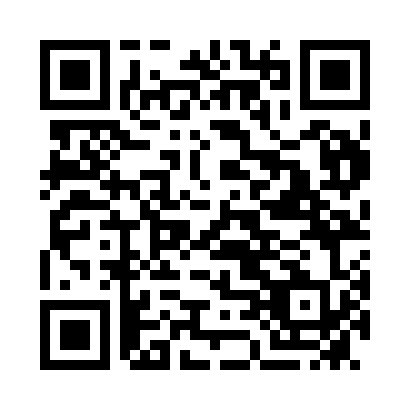 Prayer times for Katherine, AustraliaWed 1 May 2024 - Fri 31 May 2024High Latitude Method: NonePrayer Calculation Method: Muslim World LeagueAsar Calculation Method: ShafiPrayer times provided by https://www.salahtimes.comDateDayFajrSunriseDhuhrAsrMaghribIsha1Wed5:386:5112:383:576:257:342Thu5:386:5112:383:576:257:343Fri5:386:5112:383:576:257:344Sat5:386:5112:383:576:247:335Sun5:386:5112:383:566:247:336Mon5:386:5212:383:566:237:337Tue5:386:5212:383:566:237:328Wed5:396:5212:383:566:237:329Thu5:396:5212:373:566:227:3210Fri5:396:5312:373:556:227:3211Sat5:396:5312:373:556:227:3112Sun5:396:5312:373:556:217:3113Mon5:396:5312:373:556:217:3114Tue5:396:5412:373:556:217:3115Wed5:406:5412:373:556:217:3116Thu5:406:5412:373:546:207:3117Fri5:406:5512:373:546:207:3018Sat5:406:5512:373:546:207:3019Sun5:406:5512:383:546:207:3020Mon5:416:5512:383:546:207:3021Tue5:416:5612:383:546:197:3022Wed5:416:5612:383:546:197:3023Thu5:416:5612:383:546:197:3024Fri5:416:5712:383:546:197:3025Sat5:426:5712:383:546:197:3026Sun5:426:5712:383:546:197:3027Mon5:426:5812:383:546:197:3028Tue5:426:5812:383:546:197:3029Wed5:436:5812:383:546:197:3030Thu5:436:5812:393:546:197:3031Fri5:436:5912:393:546:197:30